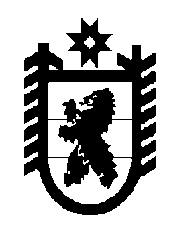 Республика Карелия Администрация Олонецкого национального муниципального районаП О С Т А Н О В Л Е Н И Еот 04 сентября 2017 года                                    №634О проведении торгов в форме аукциона по продаже муниципального имуществаВ соответствии с Федеральным законом от 21.12.2001 № 178-ФЗ «О приватизации государственного и муниципального имущества», Положением об организации продажи государственного или муниципального имущества на аукционе, утвержденным Постановлением Правительства Российской Федерации от 12.08.2002 № 585, решением Совета Олонецкого национального муниципального района от 25.01.2017 №3 «Об утверждении Прогнозного плана приватизации на 2017 год»,Администрация Олонецкого национального муниципального района постановляет:1.Провести торги 17 октября 2017 года по продаже муниципального имущества поименованного в Приложении 1, в форме аукциона, открытого по составу участников и по форме подачи предложений о цене.2.Установить: - начальную цену продажи имущества на основании отчета об оценке рыночной стоимости недвижимого имущества;- задаток для участия в аукционе - 20 % начальной цены продажи;- величину повышения начальный цены («шаг аукциона») – 5% от начальной цены продажи;- срок приема заявок на участие в аукционе с 11 сентября 2017 года по 09 октября 2017 года;- дата признания претендентов участниками аукциона – 12 октября 2017 года.3. Для проведения аукциона, определения участников аукциона и победителя создать комиссию в составе:- Прокопьев Сергей Константинович, глава администрации Олонецкого национального муниципального района, председатель комиссии;- Бабинова Людмила Николаевна, начальник отдела экономики Управления экономического развития администрации Олонецкого национального муниципального района, заместитель председателя комиссии;- Коновалов Филипп Анатольевич, специалист 1 категории отдела по распоряжению имуществом, архитектуры и градостроительства Управления экономического развития администрации Олонецкого национального муниципального района, секретарь комиссии.Члены комиссии:- Столярова Татьяна Николаевна, начальник Финансового управления администрации Олонецкого национального муниципального района;- Шишкина Наталья Владимировна, начальник юридического отдела администрации Олонецкого национального муниципального района;- Абрамова Лидия Анатольевна, ведущий специалист отдела по распоряжению имуществом, архитектуры и градостроительства Управления экономического развития администрации Олонецкого национального муниципального района;- Терентьева Наталья Алексеевна, специалист 1 категории отдела по распоряжению имуществом, архитектуры и градостроительства Управления экономического развития администрации Олонецкого национального муниципального района.4. Утвердить форму бланка заявки на участие в аукционе по продаже муниципального имущества, поименованного в Приложении 1, согласно Приложению 2.5. Начальнику Управления экономического развития (Ю. Богданова) разместить информационное сообщение на официальном сайте Олонецкого национального муниципального района http://www.olon-rayon.ru и на официальном сайте Российской Федерации для размещения информации о проведении торгов http://www.torgi.gov.ru.Глава администрации Олонецкогонационального муниципального района			     С.К. ПрокопьевПриложение №1 к постановлениюадминистрации Олонецкого национального муниципального района от 04.09.2017г. №634Приложение №2 к постановлениюадминистрации Олонецкого национального муниципального района от 04.09.2017г. №634З А Я В К Ана участие в аукционе по продаже имущества"___"___________2017 г.___________________________________________________________________________(полное наименование юридического лица, подающего заявку, для физ. лиц - Ф.И.О, адрес, паспорт)(далее - Претендент) в лице ________________________________________________________________________________________________________________________________,						(Ф.И.О., паспортные данные, должность)действующего на основании ___________________________________________________,Контактный телефон_________________________________________________________принимая решение об участии в аукционе по продаже имущества, находящегося в муниципальной собственности:Лот №1 – буровая машина БКМ-205,1997 года выпуска;Лот №2 - киоск1. Обязуюсь соблюдать условия аукциона, содержащиеся в информационном сообщении о проведении аукциона, размещенном на сайте муниципального образования http://www.olon-rayon.ru и на официальном общероссийском сайте  http://www.torgi.gov.ru.2. Обязуюсь в случае признания победителем аукциона заключить с Продавцом договор купли-продажи не позднее 15 рабочих дней со дня подведения итогов аукциона, а также и уплатить Продавцу стоимость имущества, установленную по результатам аукциона, в сроки, определяемые договором купли-продажи.3. Обязуюсь нести имущественную ответственность в размере суммы задатка за уклонение или прямой отказ от заключения договора купли-продажи имущества.4. Ознакомлен с состоянием транспортного средства.5. Ознакомлен с проектом договора купли-продажи транспортного средства.6. Ознакомлен с тем, что налог на добавленную стоимость при реализации (передаче) покупателям имущества, Покупатель самостоятельно исчисляет и перечисляет на соответствующий раздел и параграф бюджета Российской Федерации в порядке, определенном главой 21 НК РФ (абз.2 п.3 ст. 161 НК РФ).Настоящая заявка и указанные в ней обязательства являются односторонней сделкой Претендента.Адрес и банковские реквизиты Претендента:________________________________________________________________________________________________________________________________________________________________________________________________________________________________________________Приложения:1. Документы, указанные в информационном сообщении, согласно описи.2. Подписанная Претендентом опись представленных документов(в 2 экземплярах).Подпись Претендента (его уполномоченного представителя):__________________________________________________________ М.п. 	"___"___________2017 г. Заявка принята Администрацией Олонецкого национального муниципального районачас._______ мин.__________ "___"_____________2017 г. №_______Подпись уполномоченного лица Продавца______________________________________№ лотаНаименование объекта, месторасположениеХарактеристика имуществаНачальная цена продажи, руб.без учета НДС№ лотаНаименование объекта, месторасположениеХарактеристика имуществаНачальная цена продажи, руб.без учета НДС1Лот №1 – буровая машина БКМ-205,1997 года выпуска.Марка, модель – БКМ-205. Тип ТС – Бурильно-крановая машина. Заводской номер – 451991. Год выпуска – 1997. Модель, № двигателя – 369439. Основной ведущий мост – 204232. Цвет кузова – красный. Вид движителя – колесный. Мощность двигателя 80 л.с. Максимальная конструктивная скорость, км/ч – 34. Организация-изготовитель ТС – Предприятие Энергомаш, г.Минск. Паспорт ТС – АА №458146. Свидетельство о регистрации – ВМ №127768. Государственный регистрационный номер  10 КМ 8296. Состояние - удовлетворительное. Отсутствует ключ зажигания и аккумулятор.281 960 (двести восемьдесят одна тысяча девятьсот шестьдесят) рублей, НДС – 50 752 (пятьдесят тысяч семьсот пятьдесят два) рубля 80 копеек. 2Лот №2 – киоскКиоск, общей площадью 6,0 кв.м., расположенный по адресу: Республика Карелия, г. Олонец, ул. Свободы, территория автовокзала. Год постройки – 1987. Материал - каркасные металлические конструкции. Облицовка асбестоцементными листами. Общее состояние киоска характеризуется как удовлетворительное. Отсутствует электроснабжение.9 800 (девять тысяч восемьсот) рублей, НДС – 1 764 (одна тысяча семьсот шестьдесят четыре) рублей.